BeitrittserklärungIch beantrage hiermit meine Aufnahme als Mitglied in der Sparte: O KinderturnenO BambiniO Jugend bis U19* O Fußball Aktive O GymnastikO Wanderzeit 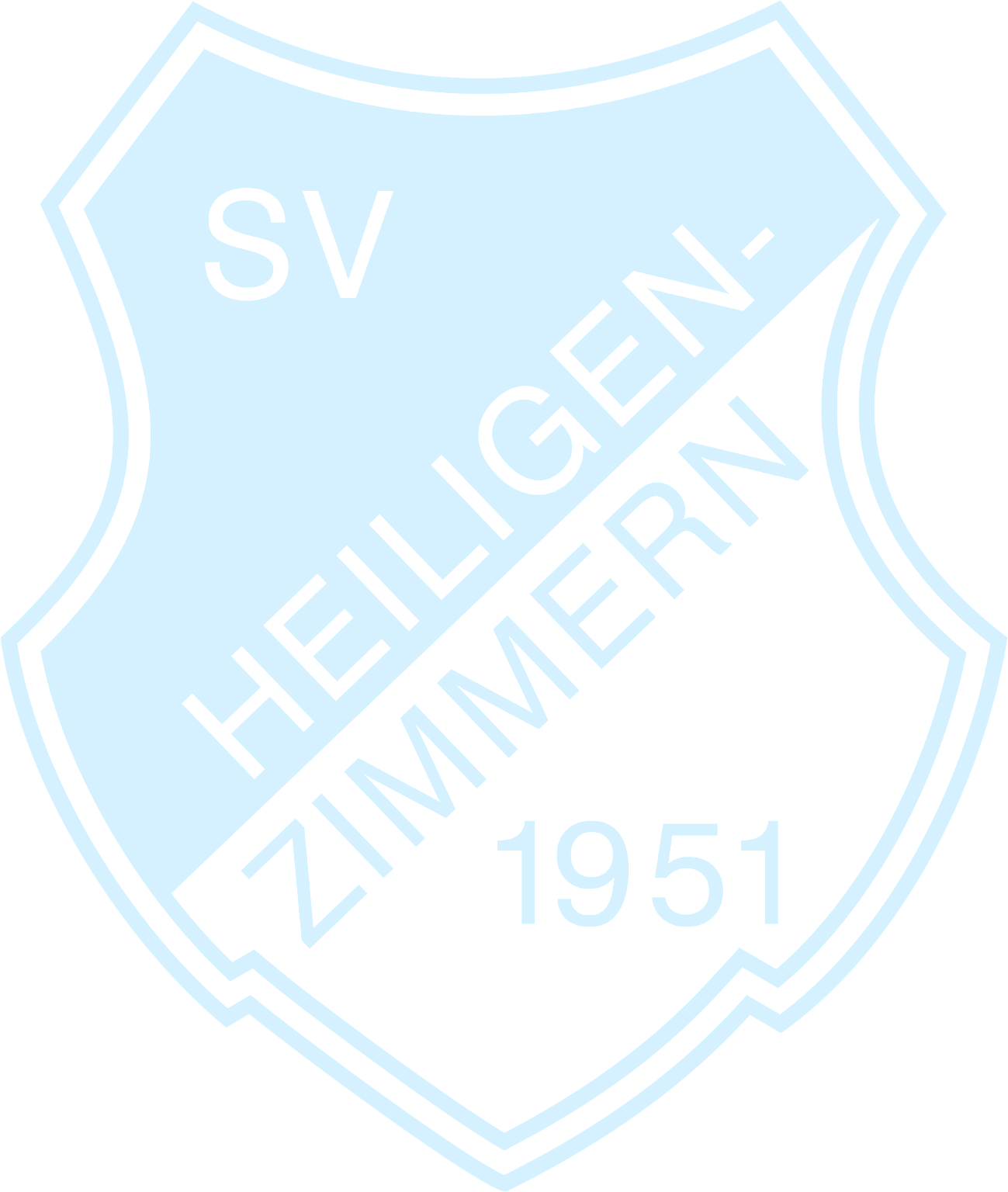 O LaufzeitO BikezeitO Andere SpartenO nur förderndes Mitglied (passiv)Name	Vorname	 Geboren am  	Telefon		 Straße  	PLZ und Ort  	  		 Staatsangehörigkeit  		Die Vereinssatzung und Beitragsordnung sind mir bekannt und ich erkenne sie in vollem Umfang an.Rosenfeld-Heiligenzimmern, den  	 Unterschrift  		(bei Jugendlichen unter 18 Jahren der Erziehungsberechtigte) Ich bin damit einverstanden, dass meine persönlichen Daten auf diesem Formular in der Datenbank des SVH erfasst wird. Die Daten werden ausschließlich zum satzungsgemäßen Gebrauch verwendet und nicht an Dritte weitergegeben. (Ausgenommen sind die Bankdaten. Diese werden zum Zwecke des Beitragseinzugs an die entsprechende Bank weitergegeben.)* Die Mitgliedschaft als Jugendmitglied wird nach dem Erreichen der errechneten Volljährigkeit automatisch seitens des Vereins auf aktives Mitglied umgewandelt. Bei einem Wechsel von der Sparte „Kinderturnen“ zu „Bambinis“ und von „Bambinis“ zu„Jugend bis U19“ Wird der Spartenbeitrag automatisch vom Verein angepasst.Erteilung eines SEPA-LastschriftmandatsDie Entrichtung der entsprechenden Beiträge (Grundbeitrag & Spartenbeitrag) erfolgt durch Bankeinzug regelmäßig am 15.04.jedes Beitragsjahres.Zahlungsempfänger: SV HeiligenzimmernGläubiger-Identifikationsnummer: DE79ZZZ00000239689 Mandatsreferenz: = Mitgliedsnummer des neuen VereinsmitgliedsSEPA-Lastschriftmandat:Ich ermächtige den SV Heiligenzimmern 1951 e.V. Zahlungen von meinem Konto mittels Lastschrift einzuziehen. Zugleich weise ich mein Kreditinstitut an, die vom SV Heiligenzimmern 1951 e.V. auf mein Konto gezogene Lastschrift einzulösen.Vorname und Name des Kontoinhabers:  	Straße, Hausnummer,  	PLZ, Ort.  	IBAN : DE	BIC:  	Ort, Datum Unterschrift